sz melléklet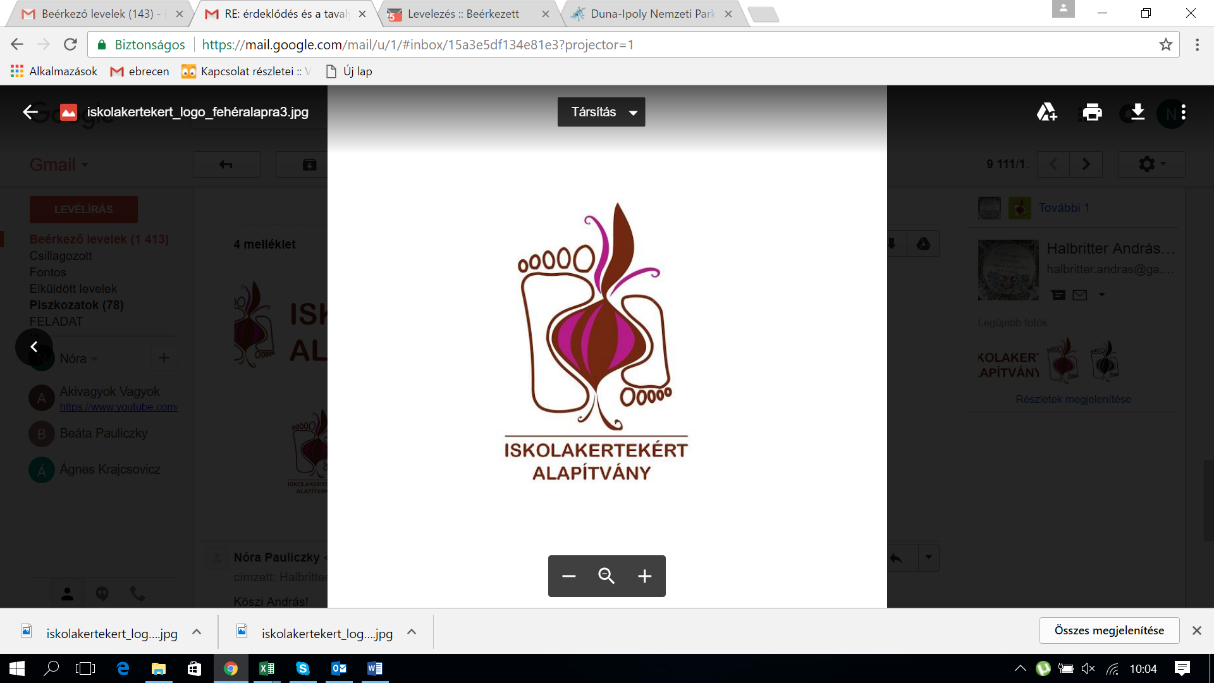 Nyilatkozat megküldött fényképek használatáhozÓvodakerti jó gyakorlatok c. pályázathozA jogszabály (2011. évi CXII. törvény az információs önrendelkezési jogról és az információszabadságról) által előírt tájékoztatási kötelezettségünknek eleget tettünk, a kiskorúak fényképének elkészítéséhez nyilvánosságra hozásához szükséges hozzájáruló nyilatkozatokat a szülői felügyeletet ellátóktól begyűjtöttük és engedélyükkel tároljuk.Név:Aláírás:Dátum: